الجمهورية الجزائرية الديمقراطية الشعبيةRépublique Algérienne Démocratique et PopulaireEngagement Sur La Rédaction De l’Affiliation Sur La Production Scientifique     Je soussigné(e)……………………………………………………………..…., doctorant(e) inscrit(e) à l’Université de Béjaia, déclare avoir pris connaissance des dispositions relatives à la rédaction de l’adresse d’affiliation sur la production scientifique, adoptées par le Conseil Scientifique de l’Université lors de sa Séances du 15/12/2013, consultables sur le lien : http://www.univ-bejaia.dz/vrpr/documents/VRRPG/PV%20CSU/CSU%202013-12-15.pdf     A cet effet, je m’engage à respecter ces dispositions dans mes futures publications et communications.                                                                             Béjaia, le …………………………………                                                 Signature :Ministère de l’Enseignement Supérieur et de la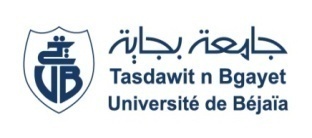 Recherche Scientifique وزارة التعليم العالي و البحث العلميUniversité A. Mira de Bejaiaجامعة عبد الرحمان ميرة- بجايةVice Rectorat de la Formation Supérieure, De Troisième Cycle,L’Habilitation Universitaire,  La Recherche Scientifiqueet la Formation Supérieure de Post-GraduationVice Rectorat de la Formation Supérieure, De Troisième Cycle,L’Habilitation Universitaire,  La Recherche Scientifiqueet la Formation Supérieure de Post-Graduationنيابة مديرية الجامعة للتكوين العالي، في الطور الثالث و التأهيل الجامعي و البحث العلمي٬ والتكوين العالي في ما بعد التدرجنيابة مديرية الجامعة للتكوين العالي، في الطور الثالث و التأهيل الجامعي و البحث العلمي٬ والتكوين العالي في ما بعد التدرج